RESUME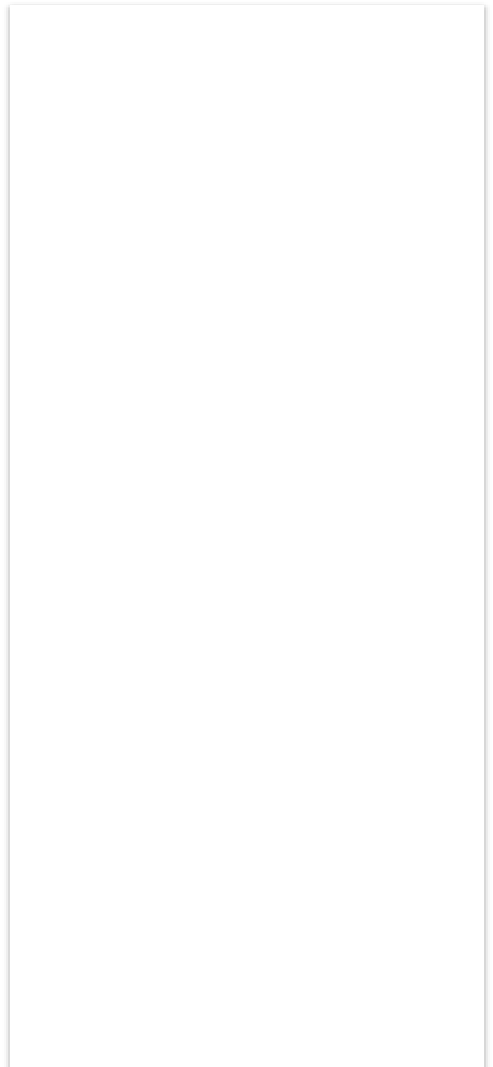 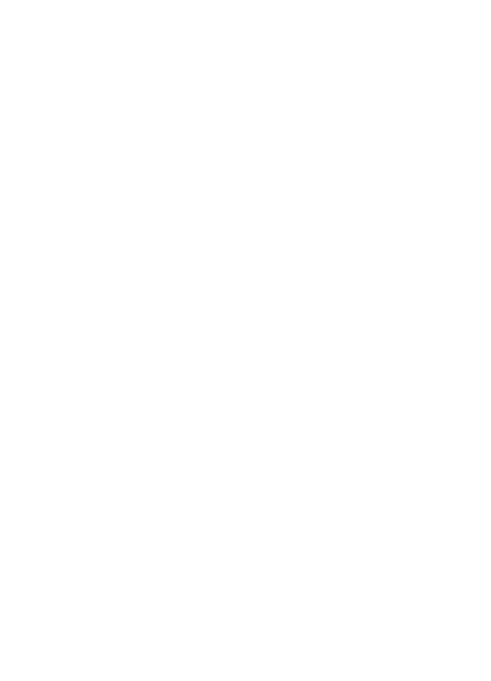 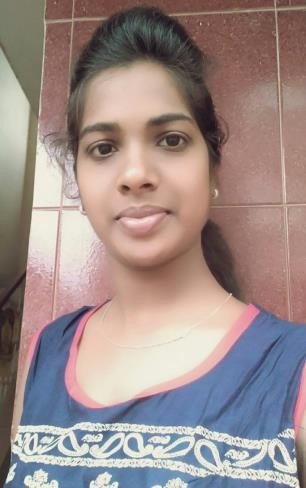 SARITHA SCAREER OBJECTIVE :Skilled Aircraft maintenance engineer ( AVIONICS) committed to provide excellent service to safeguard air travelers . Successful in reviewing project and tracking margins for process improvement .EDUCATION :Hindustan aviation academy BangaloreAircraft Maintenance Engineering –  Aggregate 86%DGCA LICENCE PAPER – PAPER 1 (PASSED)-86%Jyothi Nivas pre university college PUC –	Aggregate 70%Ever shine high school SSLC –	Aggregate 86%Cambridge English :Business Certificate (BEC)PROFESSIONAL EXPERIENCE :6months Trainee Technician at Air works hosur(Base)AIRBUS A-320 , BOEING B-737/700/800 ,	ATR 72*	English Trainer  at Focus English Institute Bangalore.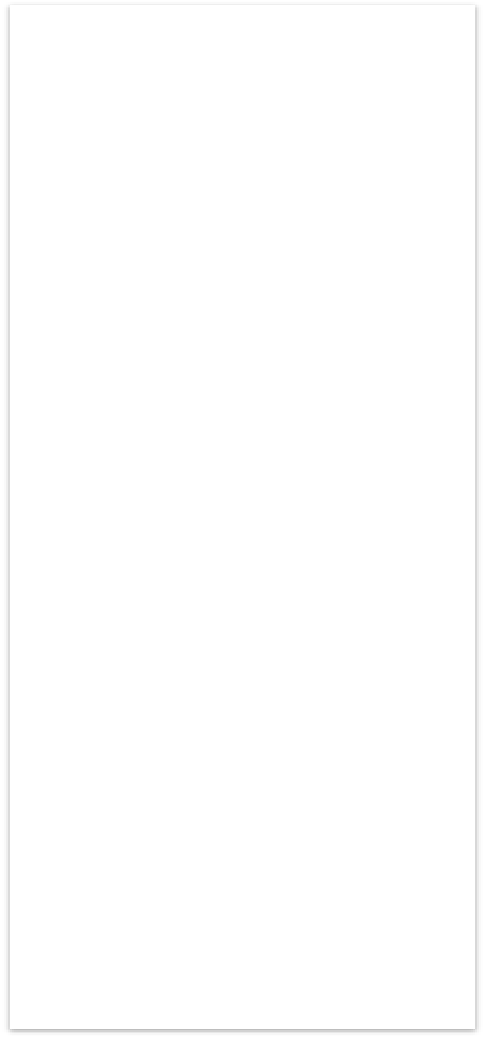 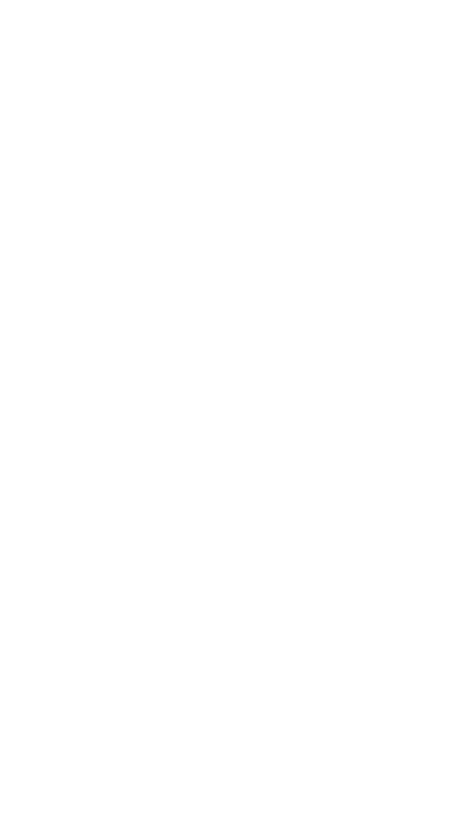 SKILLS :Team Leadership	*	Entrepreneur	*TrainerAircraft system expertise    *Team coordination                 * good communication skillsEXTRACURRICULAR EXPERIENCE:Exhibitor at Career Ustav BangaloreEvent Management  at college programDECALARATION :I Here by declare that about given information is true as per my knowledge .Bangalore	SARITHA SDATE :